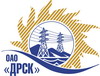 Открытое акционерное общество«Дальневосточная распределительная сетевая  компания»ПРОТОКОЛрассмотрения  заявок участников ПРЕДМЕТ ЗАКУПКИ: открытый электронный запрос предложений № 306782 на право заключения договора на выполнение работ: лот 1 - Ремонт ВЛ 110 кВ Тамбовка-Дим  филиал "АЭС"; лот 2 - Ремонт ВЛ 35 кВ Сергеевка-Петровка  филиал "АЭС" (закупка 3 раздела 1.1. ГКПЗ 2014 г.).Плановая стоимость: лот № 1 - 600 000,0 руб. без учета НДС, лот № 2 – 1 937 000,0 руб. без учета НДС. Указание о проведении закупки от 12.11.2013 № 155.ПРИСУТСТВОВАЛИ: постоянно действующая Закупочная комиссия 2-го уровня.ВОПРОСЫ, ВЫНОСИМЫЕ НА РАССМОТРЕНИЕ ЗАКУПОЧНОЙ КОМИССИИ: О признании предложений соответствующими условиям закупки.О предварительной ранжировке предложений.О проведении переторжки.ВОПРОС 1 «О признании предложений соответствующими условиям закупки»РАССМАТРИВАЕМЫЕ ДОКУМЕНТЫ:Протокол процедуры вскрытия конвертов с заявками участников.Сводное заключение экспертов Моториной О.А., Голота М.Н. и Емельянова А.А.Предложения участников.ОТМЕТИЛИ:Предложения ООО ФСК "Энергосоюз" г. Благовещенск, ООО "Энергострой" г. Благовещенск, ООО «АмурСельЭлектроСетьСтрой» г. Благовещенск признаются удовлетворяющими по существу условиям закупки. Предлагается принять данные предложения к дальнейшему рассмотрению.ВОПРОС 2 «О предварительной ранжировке предложений»РАССМАТРИВАЕМЫЕ ДОКУМЕНТЫ:Протокол процедуры вскрытия конвертов с заявками участников.Сводное заключение экспертов Моториной О.А., Голота М.Н. и Емельянова А.А.Предложения участников.ОТМЕТИЛИ:В соответствии с требованиями и условиями, предусмотренными извещением о закупке и Закупочной документацией, предлагается предварительно ранжировать предложения следующим образом:Лот 1 - Ремонт ВЛ 110 кВ Тамбовка-Дим  филиал "АЭС"1 место: ООО ФСК "Энергосоюз" г. Благовещенск с ценой 599 000,0  руб. без НДС (706 820,0 руб. с НДС). В цену включены все налоги и обязательные платежи, все скидки. Срок выполнения: с 03.02.2014 г. до 28.02.2014 г. Условия оплаты:  без аванса. Расчет за выполненные работы производится путем перечисления денежных средств на расчетный счет «Подрядчика» или другими формами расчетов, не запрещенными действующим законодательством РФ, в течение 30 (тридцати) дней следующих за месяцем в котором выполнены работы, после подписания справки о стоимости выполненных работ КС-3.  Гарантия на своевременное и качественное выполнение работ, а также на устранение дефектов, возникших по нашей вине, составляет 24 месяца со дня подписания акта сдачи-приемки. Гарантия на материалы и оборудование, поставляемые подрядчиком 36 месяцев. Настоящее предложение имеет правовой статус оферты и действует в течение 65 дней с даты вскрытия конвертов (26.11.2013г). 2 место: ООО "Энергострой" г. Благовещенск с ценой 599 500,0  руб. без НДС ( НДС не предусмотрен). В цену включены все налоги и обязательные платежи, все скидки. Срок выполнения: с 03.02.2014 г. до 28.02.2014 г. Условия оплаты:  без аванса. Расчет за выполненные работы производится путем перечисления денежных средств на расчетный счет «Подрядчика» или другими формами расчетов, не запрещенными действующим законодательством РФ, в течение 30 (тридцати) дней следующих за месяцем в котором выполнены работы, после подписания справки о стоимости выполненных работ КС-3.  Гарантия на своевременное и качественное выполнение работ, а также на устранение дефектов, возникших по нашей вине, составляет 24 месяца со дня подписания акта сдачи-приемки. Гарантия на материалы и оборудование, поставляемые подрядчиком 36 месяцев. Настоящее предложение имеет правовой статус оферты и действует до 31.12.2014 г. Лот 2 - Ремонт ВЛ 35 кВ Сергеевка-Петровка  филиал "АЭС"1 место: ООО «АмурСельЭлектроСетьСтрой» г. Благовещенск с ценой 1 883 000,0  руб. без НДС (2 221 940,0 руб. с НДС). В цену включены все налоги и обязательные платежи, все скидки. Срок выполнения: с 25.03.2014 г. до 31.05.2014 г. Условия оплаты:  без аванса. Расчет за выполненные работы производится путем перечисления денежных средств на расчетный счет «Подрядчика» или другими формами расчетов, не запрещенными действующим законодательством РФ, в течение 30 (тридцати) дней следующих за месяцем в котором выполнены работы, после подписания справки о стоимости выполненных работ КС-3.  Гарантия на своевременное и качественное выполнение работ, а также на устранение дефектов, возникших по нашей вине, составляет 36 месяцев со дня подписания акта сдачи-приемки. Гарантия на материалы и оборудование, поставляемые подрядчиком 36 месяцев. Настоящее предложение имеет правовой статус оферты и действует до 27.01.2014 г.  2 место: ООО "Энергострой" г. Благовещенск с ценой 1 884 000,0  руб. без НДС ( НДС не предусмотрен). В цену включены все налоги и обязательные платежи, все скидки. Срок выполнения: с 25.03.2014 г. до 31.05.2014 г. Условия оплаты:  без аванса. Расчет за выполненные работы производится путем перечисления денежных средств на расчетный счет «Подрядчика» или другими формами расчетов, не запрещенными действующим законодательством РФ, в течение 30 (тридцати) дней следующих за месяцем в котором выполнены работы, после подписания справки о стоимости выполненных работ КС-3.  Гарантия на своевременное и качественное выполнение работ, а также на устранение дефектов, возникших по нашей вине, составляет 24 месяца со дня подписания акта сдачи-приемки. Гарантия на материалы и оборудование, поставляемые подрядчиком 36 месяцев. Настоящее предложение имеет правовой статус оферты и действует до 31.12.2014 г. 3 место: ООО ФСК "Энергосоюз" г. Благовещенск с ценой 1 928 000,0  руб. без НДС (2 275 040,0 руб. с НДС). В цену включены все налоги и обязательные платежи, все скидки. Срок выполнения: с 25.03.2014 г. до 31.05.2014 г.  Условия оплаты:  без аванса. Расчет за выполненные работы производится путем перечисления денежных средств на расчетный счет «Подрядчика» или другими формами расчетов, не запрещенными действующим законодательством РФ, в течение 30 (тридцати) дней следующих за месяцем в котором выполнены работы, после подписания справки о стоимости выполненных работ КС-3.  Гарантия на своевременное и качественное выполнение работ, а также на устранение дефектов, возникших по нашей вине, составляет 24 месяца со дня подписания акта сдачи-приемки. Гарантия на материалы и оборудование, поставляемые подрядчиком 36 месяцев. Настоящее предложение имеет правовой статус оферты и действует в течение 65 дней с даты вскрытия конвертов (26.11.2013г). ВОПРОС 3 «О проведении переторжки»ОТМЕТИЛИ:Учитывая результаты экспертизы предложений Участников закупки, Закупочная комиссия полагает целесообразным проведение переторжки.РЕШИЛИ:Признать предложения ООО ФСК "Энергосоюз" г. Благовещенск, ООО "Энергострой" г. Благовещенск, ООО «АмурСельЭлектроСетьСтрой» г. Благовещенск соответствующими условиям закупки. Утвердить предварительную ранжировку предложений Лот 11 место - ООО ФСК "Энергосоюз" г. Благовещенск2 место – ООО "Энергострой" г. БлаговещенскЛот 21 место - ООО «АмурСельЭлектроСетьСтрой» г. Благовещенск2 место - ООО "Энергострой" г. Благовещенск3 место – ООО ФСК "Энергосоюз" г. Благовещенск Провести переторжку.Пригласить к участию в переторжке следующих участников: ООО ФСК "Энергосоюз" г. Благовещенск, ООО "Энергострой" г. Благовещенск, ООО «АмурСельЭлектроСетьСтрой» г. Благовещенск. Определить форму переторжки: заочная.Назначить переторжку на 17.12.2013 в 16:00 благовещенского времени.Место проведения переторжки: 675000, г. Благовещенск, ул. Шевченко 28, каб. 244.Техническому секретарю Закупочной комиссии уведомить участников, приглашенных к участию в переторжке о принятом комиссией решении.Ответственный секретарь Закупочной комиссии 2 уровня                                     О.А.МоторинаТехнический секретарь Закупочной комиссии 2 уровня                                         О.В.Чувашова            № 55/УР-Рг. Благовещенск12 декабря 2013 г.